附件一彰化縣快官國民小學112年全民國防教育融入各科教學活動設計單承辦人： 張勝雄       主任：洪家榮          校長：楊淙富              主    題主    題捍衛美麗的臺灣捍衛美麗的臺灣捍衛美麗的臺灣融入領域（科目）融入領域（科目）社會領域融入教學時間40分鐘設 計 者教 學 者設 計 者教 學 者張勝雄老師融入單元第一冊   第1單元單元名稱：我的家庭實施教學時間實施教學時間112年9月4日主要評量方式口頭答述教學目標1、精進國防通識教育，推動全民精神動員。2、推動多元教學活動，落實全民國防教育。3、提振國防意識，堅定保家衛國意志。4、發展全民國防相關的知識、技能及情意，實現全民國防教育的目標。1、精進國防通識教育，推動全民精神動員。2、推動多元教學活動，落實全民國防教育。3、提振國防意識，堅定保家衛國意志。4、發展全民國防相關的知識、技能及情意，實現全民國防教育的目標。1、精進國防通識教育，推動全民精神動員。2、推動多元教學活動，落實全民國防教育。3、提振國防意識，堅定保家衛國意志。4、發展全民國防相關的知識、技能及情意，實現全民國防教育的目標。1、精進國防通識教育，推動全民精神動員。2、推動多元教學活動，落實全民國防教育。3、提振國防意識，堅定保家衛國意志。4、發展全民國防相關的知識、技能及情意，實現全民國防教育的目標。教學內容綱要1、增進全民國防知識及全民防衛國家意識，健全國防發展，確保國家安全。2、參與國防建設，厚植國防潛力，以發揮全民總體力量，共同維護國家安全。3、涵養全民國防的精神，進而在行動上參與全民國防。  4、著眼於強化全民國防意識，堅實全民心防，以維護國家的和平與安定。1、增進全民國防知識及全民防衛國家意識，健全國防發展，確保國家安全。2、參與國防建設，厚植國防潛力，以發揮全民總體力量，共同維護國家安全。3、涵養全民國防的精神，進而在行動上參與全民國防。  4、著眼於強化全民國防意識，堅實全民心防，以維護國家的和平與安定。1、增進全民國防知識及全民防衛國家意識，健全國防發展，確保國家安全。2、參與國防建設，厚植國防潛力，以發揮全民總體力量，共同維護國家安全。3、涵養全民國防的精神，進而在行動上參與全民國防。  4、著眼於強化全民國防意識，堅實全民心防，以維護國家的和平與安定。1、增進全民國防知識及全民防衛國家意識，健全國防發展，確保國家安全。2、參與國防建設，厚植國防潛力，以發揮全民總體力量，共同維護國家安全。3、涵養全民國防的精神，進而在行動上參與全民國防。  4、著眼於強化全民國防意識，堅實全民心防，以維護國家的和平與安定。參考資料或教學照片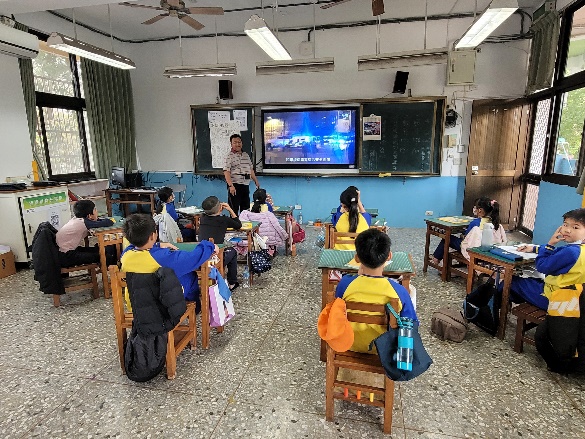 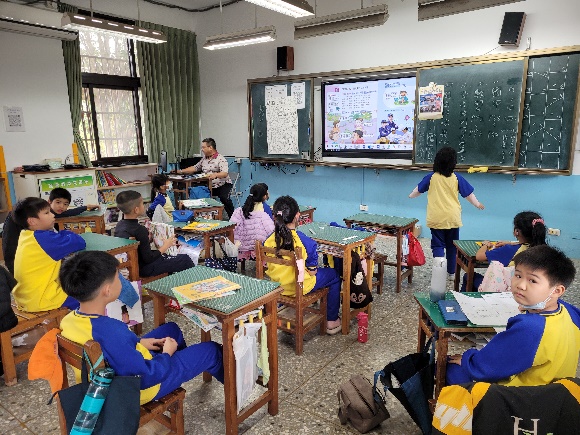 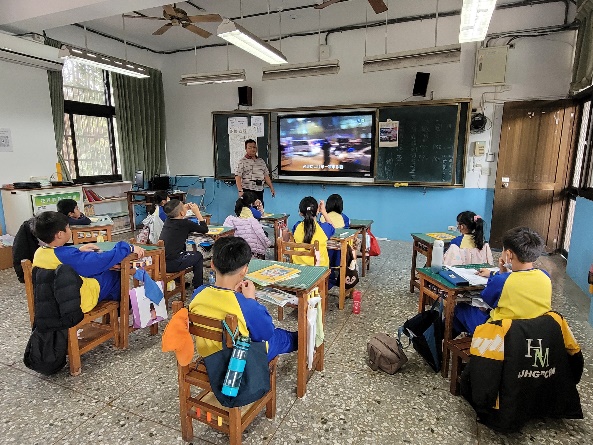 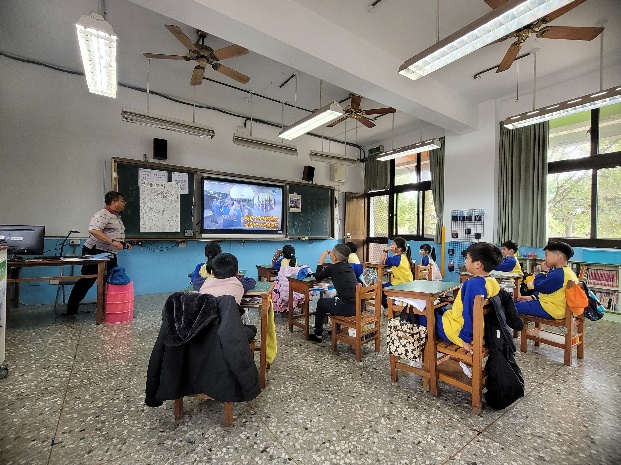 